MĄDRA ŚWINIA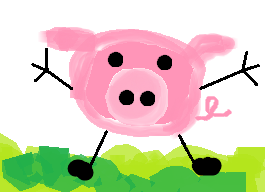 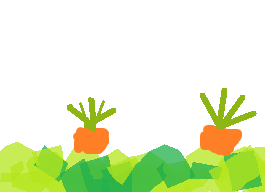 